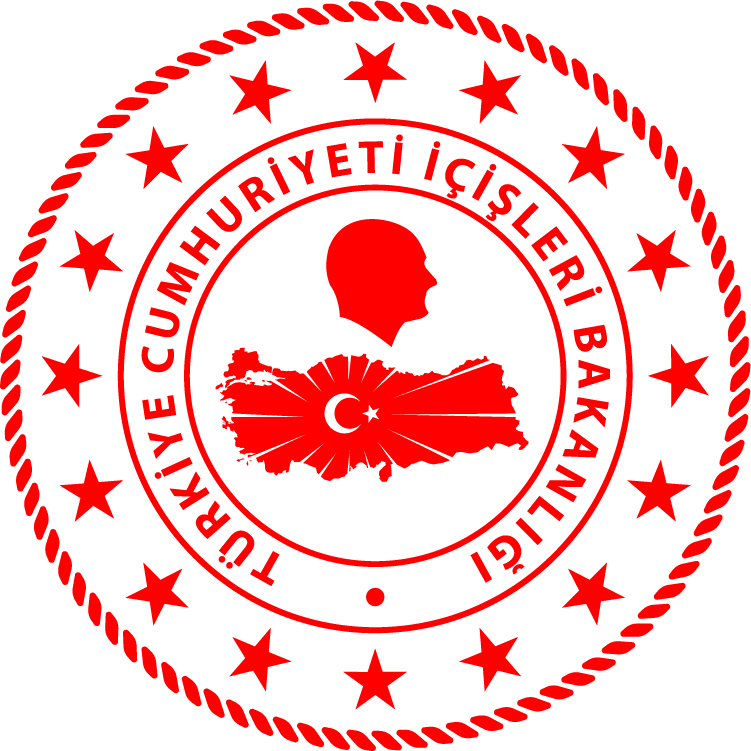 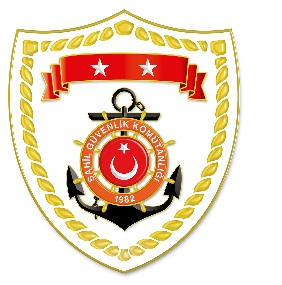 Marmara BölgesiMarmara BölgesiS.NoTARİHMEVKİ VE ZAMANOLAYTIBBİ TAHLİYE YAPILAN ŞAHISLARAÇIKLAMA120 Kasım 2020ÇANAKKALE/Bozcaada20.00Rahatsızlanma1Bozcaada’da kalp yetmezliği rahatsızlığı olan 1 şahsın tıbbi tahliyesi gerçekleştirilmiştir.S.NoTARİHMEVKİ VE ZAMANOLAYTIBBİ TAHLİYE YAPILAN ŞAHISLARAÇIKLAMA122 Kasım 2020İZMİR/Dikili22.04Yaralanma1Dikili açıklarında balıkçı teknesinde bulunan 1 şahsın, mapa çarpması sonucu yaralanması nedeniyle, tıbbi tahliyesi gerçekleştirilmiştir.